Hier sind eine Reihe von Verständnisfragen zum Film ...                                       Name:_________________________Beschreibe den Aufbau des Versuchs.Beschreibe die Aussagen des „Verbrennungsdreiecks“.Begründe, warum es dauert, dass am unteren Ende des Schlauchs die Verbrennung beginnt.Erläutere vor dem Hintergrund des Verbrennungsdreiecks, warum die Flamme innerhalb des Schlauchs nach oben wandert.AKKappenberg
Feuer in derSchlauchspiraleA14r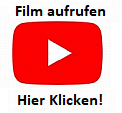 